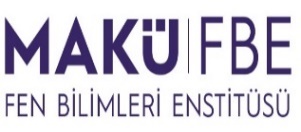 T.C.BURDUR MEHMET AKİF ERSOY ÜNİVERSİTESİFEN BİLİMLERİ ENSTİTÜSÜFARKLI YÜKSEKÖĞRETİM KURUMU VEYA ENSTİTÜDEN DERS ALMA FORMU……………………… ANABİLİM DALI BAŞKANLIĞINA       Danışmanı olduğum	Anabilim Dalı Yüksek Lisans/Doktora öğrencisinin	 aşağıda belirtilen ders/dersleri alması uygun olacaktır.      Gereğini yapılmasını arz ederim.            ...../...../20.....							       ...../...../20.....          Danışmanı                                                                            Anabilim Dalı BaşkanıEnstitü Yönetim Kurulu Kararı:Tarih: ...../...../20.....Karar No:............................……Uygundur.Uygun Değildir.  									    	   Enstitü Müdürü……………………… ANABİLİM DALI BAŞKANLIĞINA       Danışmanı olduğum	Anabilim Dalı Yüksek Lisans/Doktora öğrencisinin	 aşağıda belirtilen ders/dersleri alması uygun olacaktır.      Gereğini yapılmasını arz ederim.            ...../...../20.....							       ...../...../20.....          Danışmanı                                                                            Anabilim Dalı BaşkanıEnstitü Yönetim Kurulu Kararı:Tarih: ...../...../20.....Karar No:............................……Uygundur.Uygun Değildir.  									    	   Enstitü Müdürü……………………… ANABİLİM DALI BAŞKANLIĞINA       Danışmanı olduğum	Anabilim Dalı Yüksek Lisans/Doktora öğrencisinin	 aşağıda belirtilen ders/dersleri alması uygun olacaktır.      Gereğini yapılmasını arz ederim.            ...../...../20.....							       ...../...../20.....          Danışmanı                                                                            Anabilim Dalı BaşkanıEnstitü Yönetim Kurulu Kararı:Tarih: ...../...../20.....Karar No:............................……Uygundur.Uygun Değildir.  									    	   Enstitü Müdürü